POA-2POA - 2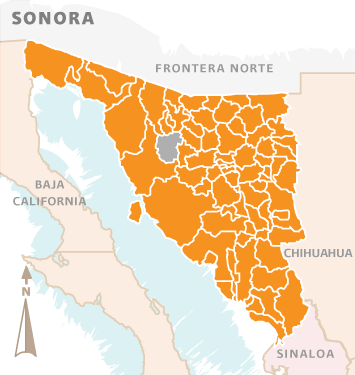 POA-2POA-2POA-2POA-2POA-2POA-2 	Eje Rector I.- Bienestar Social.												POA-2Eje Rector I.- Bienestar Social.												POA-2Eje Rector II. Desarrollo Urbano y Eficiencia en Servicios 							POA-2 	Eje Rector III: Protección y Tranquilidad Social.							POA-2Eje Rector III: Protección y Tranquilidad Social.							POA-2Eje Rector IV: Gobierno de Resultados.									POA-2POA-2 POA-2POA-2POA-2